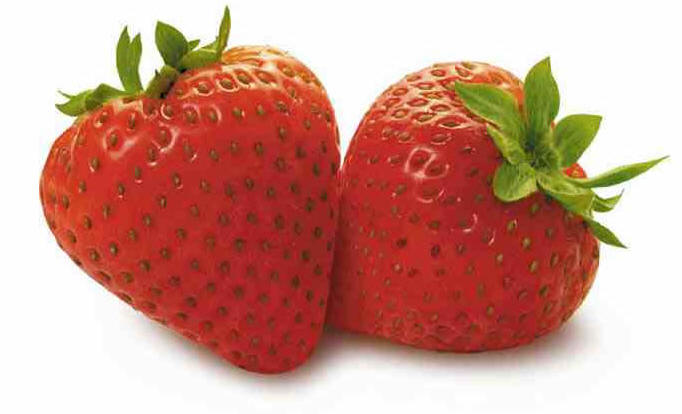 When: Friday, May 6th Where: Franklin County Farmers’ Market (Shelter located near Just Save)Time: 10:30 AM-Until(10:30 AM all recipe entries are due, 11:00 AM-judging begins)Kick off spring at the Annual Strawberry Festival with a sweet treat of FREE homemade strawberry ice cream at 11:00 AM!Recipe competition for adults and youth with prizes awarded for the best tasting entry in 3 categories of cakes/pies, breads/muffins, and novelties. All recipes must contain strawberries!If you are interested in participating in the recipe competition, please visit our website, office, or call 919-496-3344 to receive an entry form and rules. Entry forms deadline is May 4th.  http://franklin.ces.ncsu.edu/ SPONSORED BY:Franklin County Agricultural Advisory Board    Ag Carolina Farm Credit                              Strickland Funeral Home                    Wood Strawberries                        Vollmer FarmToney Lumber Company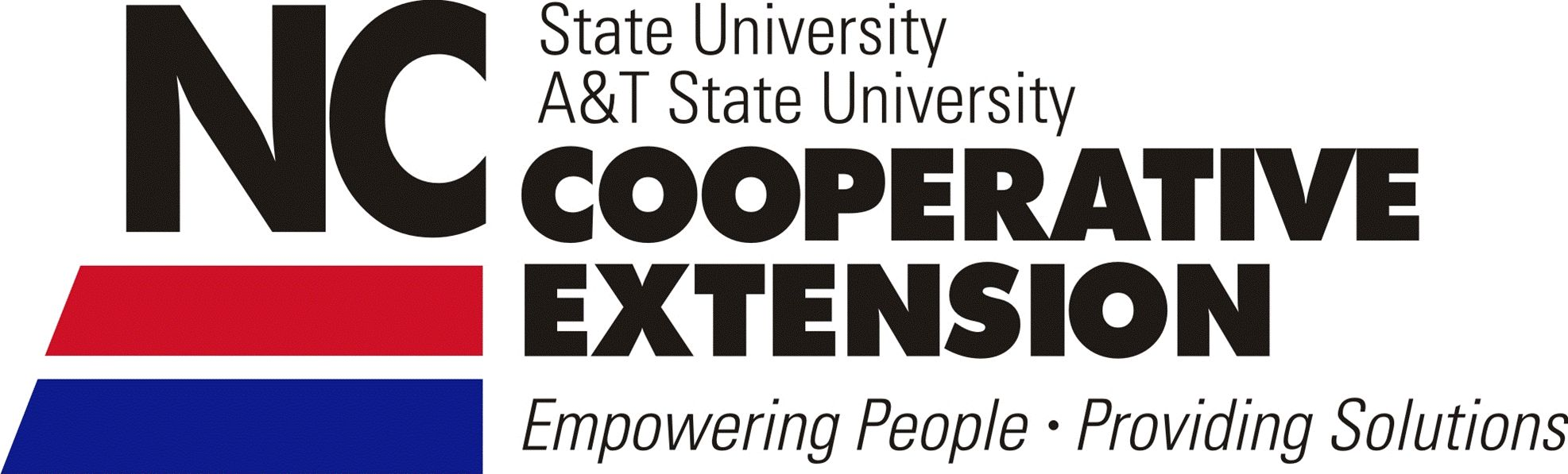 